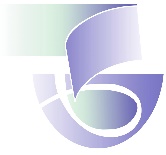 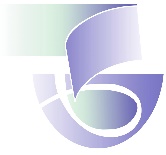 CAIET SARCINIServicii hoteliere: Servicii de cazare și Servicii de restaurant și de servire a mâncării, aferente perioadei 18.06 – 23.06.2023, 25.06 – 30.06.2023, 16.07 – 21.07.2023, 23.07 – 28.07.2023 pentru desfășurarea cursurilor de perfecționare profesională organizate de Centrul de Pregătire și Perfecționare Profesională al Inspecției Muncii (CPPPIM),  în zona de litoral a Mării Negre (Eforie Nord), pentru perfecționarea continuă a angajaților inspectoratelor teritoriale de muncă din întreaga țară.   Caietul de sarcini face parte integrantă din documentația de atribuire a contractului și constituie ansamblul cerințelor minime și obligatorii, care trebuie respectate astfel încât potențialii ofertanți să elaboreze propunerea tehnică și propunerea financiară corespunzător cu necesitățile autorității contractante. Cerințele impuse prin caietul de sarcini sunt minimale. Denumirea contractului de achiziție publică Servicii hoteliere: Servicii de cazare și Servicii de restaurant și de servire a mâncării, aferente perioadei 18.06 – 23.06.2023, 25.06 – 30.06.2023, 16.07 – 21.07.2023, 23.07 – 28.07.2023, pentru desfășurarea cursurilor de perfecționare profesională organizate de Centrul de Pregătire și Perfecționare Profesională al Inspecției Muncii în zona de litoral a Mării Negre (Eforie Nord), pentru perfecționarea continua a angajaților inspectoratelor teritoriale de muncă din întreaga țară. Se va încheia un singur contract pentru întregul lot.  Tipul contractului  -  Servicii hoteliere: Servicii de cazare și Servicii de restaurant și de servire a mâncării Obiectul contractuluiObiectul contractului îl constituie achiziția de către autoritatea contractantă (CPPPIM) a serviciilor hoteliere: Servicii de cazare și Servicii de restaurant și de servire a mâncării, în zonele: zona de litoral Eforie Nord, în perioada 18.06 – 23.06.2023, 25.06 – 30.06.2023, 16.07 – 21.07.2023, 23.07 – 28.07.2023, cu un număr cuprins între 160 și 200 de persoane, pe un lot, astfel:Estimativ, numărul participanților la programele de perfecționare profesională din partea inspectoratelor teritoriale de muncă din toată țara, este cuprins în tabelul de mai jos: Categoria de servicii: Servicii hoteliere: Servicii de cazare și Servicii de restaurant și de servire a mâncării Clasificare CPV: 55100000-1:  55110000-4  și 55300000-3Cerințe privind caracteristicile serviciilor (cerințe tehnice)Operatorii economici (ofertanții) vor asigura cu operativitate, eficiență și în mod sustenabil din punct de vedere financiar, servicii de cazare și servire a mesei, conform necesităților autorității contractante, așa cum sunt menționate în prezentul Caiet de sarcini.SPECIFICAȚII TEHNICE ȘI FINANCIARE MINIME OBLIGATORII DE ÎNDEPLINIT DE CĂTRE OFERTANȚI Servicii de cazare la hotel/pensiune:Locație: Eforie NordCondiții: Hotel/pensiune încadrat/ă la categoria 3 – 4 steleRepartizarea se va face în funcție de necesarul de pe comandă și în funcție de disponibilitatea camerelor din unitatea de cazare.Cazarea, zona de servire a mesei precum și sala de conferințe pentru desfășurarea cursurilor să fie în aceeași locație/hotel. Dotare standard pentru camera dublă în regim single:Camera cu două paturi sau cu un pat matrimonialGrup sanitar propriu dotat cu chiuvetă, WC, cabina duș/cadăLenjerie pat, prosoape în stare perfectă de utilizare (fără rupturi sau pete)Produse pentru igiena personală: hârtie igienică, săpun, șampon, gel dușTelevizorf)	Mobilier, geamuri, uși în perfectă stare de funcționareg)  Wi-fi 2. Asigurarea zilnică în cameră a curățeniei și dezinfectării 3. Schimbarea lenjeriei și a prosoapelor cel puțin de două (2) ori pe sejur4. Program zilnic de apă caldă și rece  5. Camerele să nu prezinte igrasie și miros urât6. Hotelul/Pensiunea să dispună de parcare de 40- 50 locuri7. Hotelul/Pensiunea să aibă autorizația de funcționare atât pentru cazare cât și pentru restaurant și servirea mesei.Prin zi hotelieră se înțelege prima zi începând de la ora 14.00-16.00 care se încheie a doua zi la ora 12.00, respectiv prima noapte (exemplu: ziua hotelieră începe în data de 01.07.2023 ora 14.00-16.00 și se termină în data de 02.07.2023 ora 12.00 și reprezintă o noapte de cazare).Servicii de restaurant și de servire a mâncării       Locație: Eforie Nord     Condiții: Unitate de servire a mesei încadrată la categoria 3 – 4 steleMasa se va servi de 3 (trei) ori pe zi, cu valoare de minim 130 lei /persoană (TVA inclus)Disponibilitate de servire a mesei în programul orar 07:00 – 21:00Asigurarea la fiecare masă (mic dejun, prânz, cină) a unui meniu variat de la o zi la altaCapacitatea restaurantului 40/ 50 locuriHotelul/Pensiunea să pună la dispoziție gratuit două săli de conferință cu capacitatea de 20-25  persoane fiecare, dotată cu  wi-fi, aparatură audio – video, ecran de proiecție și flipchart. Valoarea ofertelor se va încadra în valoarea estimată a lotului.Se va prezenta modul de calcul al ofertei.Criteriul de atribuire va fi: prețul cel mai scăzut.Autoritatea contractantă va încheia un singur contract pentru întregul lot.Prețurile vor fi exprimate în lei, fără TVA și vor include toate taxele locale și naționale în vigoare.Se poate plăti un avans de 25% din valoarea totală a contractului, la cererea furnizorului de servicii hoteliere. Plata serviciilor se va face în termen de 15 zile calendaristice de la încheierea serviciului prestat conform contractului.Plata se va face pe baza facturii emise, care va conține diagrama de cazare cu ștampila hotelului. Se solicită posibilitatea anulării gratuite și fără penalizări a anumitor cazări cu 24 h înainte, în limita a 5% (pentru cazuri excepționale), precum și anularea gratuită și fără penalizări în cazul în care legislația privind pandemia va impune acest lucru. Anexa 1Operator economic..................................................................................(denumirea)DECLARAȚIE privind neincadrarea in prevederile art. 59 – 60 din Legea nr 98/2016 privind achizițiile publice(evitarea conflictului de interese)1. Subsemnatul/a……………..................……........…, în calitate de ……............………………. (ofertant), la procedura avand ca obiect :……………………..………………………, declar pe propria răspundere sub sancţiunea excluderii din procedura de achiziţie publică şi sub sancţiunile aplicabile faptei de fals în acte publice, că nu mă aflu în situaţiile prevăzute la art.59 si art.60 din Legea nr 98/2016 privind achizitiile publice.  2. Subsemnatul/a……………..........…………….…. declar că voi informa imediat autoritatea contractantă dacă vor interveni modificări în prezenta declaraţie la orice punct pe parcursul derulării procedurii de atribuire a contractului de achiziţie publică sau, în cazul în care vom fi desemnaţi câştigători, pe parcursul derulării contractului de achiziţie publică.3. De asemenea, declar că informaţiile furnizate sunt complete şi corecte în fiecare detaliu şi înţeleg că autoritatea contractantă are dreptul de a solicita, în scopul verificării şi confirmării declaraţiilor, situaţiilor şi documentelor care însoţesc oferta, orice informaţii suplimentare.4. Subsemnatul/a autorizez prin prezenta orice instituţie, societate comercială, bancă, alte persoane juridice să furnizeze informaţii reprezentanţilor autorizaţi ai Autoritatii Contractate cu privire la orice aspect tehnic şi financiar în legătură cu activitatea noastră.Totodată, declar ca am luat la cunoştinţa de prevederile art 326 « Falsul în Declaraţii » din Codul Penal referitor la « Declararea necorespunzătoare a adevărului, făcuta unui organ sau instituţii de stat ori unei alte unităţi în vederea producerii unei consecinţe juridice, pentru sine sau pentru altul, atunci când, potrivit legii ori împrejurărilor, declaraţia făcuta serveşte pentru producerea acelei consecinţe, se pedepseşte cu închisoare de la 3 luni la 2 ani sau cu amenda »Semnătura şi ştampila   ofertantului,										…………………….Anexa 2 Operator economic 
.......................................................................  (denumirea) 
Declaraţie privind neîncadrarea în prevederile art. 164 din Legea nr. 98/2016 

Subsemnatul, ................................................................................................., reprezentant împuternicit 
al .................................................................................. (denumirea operatorului economic), în calitate de 
candidat/ofertant/ofertant asociat/terţ susţinător al candidatului/ofertantului ..................................., 
declar pe propria răspundere, sub sancţiunea excluderii din procedura de achiziţie publică şi sub 
sancţiunile aplicabile faptei de fals în acte publice, că nu mă aflu în situaţia prevăzută la art. 164 din Legea 98/2016 privind achizițiile publice, respectiv în ultimii 5 ani nu am fost condamnat prin hotărâre definitivă a unei instanţe judecătoreşti pentru participarea la activităţi ale unei organizaţii criminale, pentru corupţie, infracţiuni împotriva intereselor financiare ale Uniunii Europene, acte de terorism, traficul şi exploatarea persoanelor vulnerabile, fraudă şi/sau spălare de bani. 
                 Subsemnatul declar că informaţiile furnizate sunt complete şi corecte în fiecare detaliu şi înţeleg că 
autoritatea contractantă are dreptul de a solicita, în scopul verificării şi confirmării declaraţiilor, orice documente doveditoare de care dispun. 
                Înţeleg că în cazul în care această declaraţie nu este conformă cu realitatea sunt pasibil de încălcarea prevederilor legislaţiei penale privind falsul în declaraţii. 
                Totodată, declar că am luat cunoştinţă de prevederile art. 326 "Falsul în declaraţii" din Codul penal  referitor la: "Declararea necorespunzătoare a adevărului, făcută unui organ sau instituţii de stat ori unei alte unităţi (...) în vederea producerii unei consecinţe juridice, pentru sine sau pentru altul, atunci când, potrivit legii ori împrejurărilor, declaraţia făcută serveşte pentru producerea acelei consecinţe, se pedepseşte cu închisoare de la 3 luni la 2 ani sau cu amendă." 

Semnătura ofertantului sau a reprezentantului ofertantului ................. 
Numele şi prenumele semnatarului  ................. 
Capacitate de semnătură  ................. 
Data .............. 
NOTĂ: Toate câmpurile trebuie completate de ofertant sau, după caz, de către reprezentantul ofertantului. Această declaraţie, în cazul asocierii, se va prezenta de către fiecare membru în parte, semnată de reprezentantul său legal. Anexa 3
Operator economic 
................................................................................ (denumirea) 



               Declaraţie privind neîncadrarea în prevederile art. 165 din Legea nr. 98/2016 

Subsemnatul, ............................................................................................ reprezentant împuternicit al 
............................................ (denumirea operatorului economic) în calitate de candidat/ ofertant/ ofertant/ asociat/terţ susţinător al candidatului/ofertantului ..................................................., la procedura de ............................................ (Se menţionează procedura) pentru contractului având ca obiect ..........................................., organizată de........................................................ (denumirea autorităţii contractante) declar pe propria răspundere, sub sancţiunea excluderii din procedura de achiziţie publică şi sub sancţiunile aplicabile faptei de fals în acte publice, că nu mă aflu în situaţia prevăzută la art. 165 din Legea 98/2016 privind achizițiile publice, respectiv nu mi-am încălcat obligaţiile privind plata impozitelor, taxelor sau a contribuţiilor la bugetul general consolidat, iar acest lucru a fost stabilit printr-o hotărâre judecătorească sau decizie administrativă având caracter definitiv şi obligatoriu în conformitate cu prevederile legale. 
                 Subsemnatul declar că informaţiile furnizate sunt complete şi corecte în fiecare detaliu şi înţeleg că autoritatea contractantă are dreptul de a solicita, în scopul verificării şi confirmării declaraţiilor, orice documente doveditoare de care dispun.                   Înţeleg că în cazul în care această declaraţie nu este conformă cu realitatea sunt pasibil de încălcarea prevederilor legislaţiei penale privind falsul în declaraţii.  Totodată, declar că am luat cunoştinţă de prevederile art. 326 "Falsul în declaraţii" din Codul penal referitor la: 
"Declararea necorespunzătoare a adevărului, făcută unui organ sau instituţii de stat ori unei alte unităţi (...) în  vederea producerii unei consecinţe juridice, pentru sine sau pentru altul, atunci când, potrivit legii ori împrejurărilor, declaraţia făcută serveşte pentru producerea acelei consecinţe, se pedepseşte cu închisoare de la 3 luni la 2 ani sau cu amendă." 

Semnătura ofertantului sau a reprezentantului ofertantului ................. 
Numele şi prenumele semnatarului 
Capacitate de semnătură ................. 
Data 


NOTĂ: 
Toate câmpurile trebuie completate de ofertant sau, după caz, de către reprezentantul ofertantului. Această declaraţie, în cazul asocierii, se va prezenta de către fiecare membru în parte, semnată de reprezentantul său legal. 
Anexa 4Operator economic ................................................. (denumirea) 

         Declaraţie privind neîncadrarea în prevederile art. 167 alin (1) din Legea nr. 98/2016 

Subsemnatul, ............................................................................................ reprezentant împuternicit al 
............................................ (denumirea operatorului economic) în calitate de candidat/ofertant/ofertant /asociat/terţ susţinător al candidatului/ofertantului .................................................., la procedura de 
............................................ (Se menţionează procedura) pentru atribuirea acordului-cadru având ca obiect ..........................................., organizată de........................................................ (denumirea autorităţii contractante) declar pe propria răspundere că nu mă aflu în vreuna din situaţiile prevăzute la art. 167 alin (1) din Legea nr. 98/2016 privind achizițiile publice, respectiv în ultimii 3 ani: 
a) .......................................................... (denumirea operatorului economic) nu a încălcat obligaţiile stabilite potrivit art. 51 din Legea 98/2016; 
b) .......................................................... (denumirea operatorului economic) nu se află în procedura insolvenţei sau în lichidare, în supraveghere judiciară sau în încetarea activităţii; 
c) .......................................................... (denumirea operatorului economic) nu a comis o abatere profesională gravă care îi pune în discuţie integritatea; 
d) .......................................................... (denumirea operatorului economic) nu a încheiat cu alţi operatori economici acorduri care vizează denaturarea concurenţei în cadrul sau în legătură cu procedura în cauză; 
e) .......................................................... (denumirea operatorului economic) nu se află într-o situaţie de conflict de interese în cadrul sau în legătură cu procedura în cauză; 
f) .......................................................... (denumirea operatorului economic) nu a participat anterior la pregătirea procedurii de atribuire; 
g) .......................................................... (denumirea operatorului economic) nu şi-a încălcat în mod grav sau repetat obligaţiile principale ce-i reveneau în cadrul unui contract de achiziţii publice, al unui contract de achiziţii sectoriale sau al unui contract de concesiune încheiate anterior, având drept consecință încetarea anticipată a respectivului contract, plata de daune-interese sau alte sancţiuni comparabile; 
h) .......................................................... (denumirea operatorului economic) nu este în situația în care să prezinte declaraţii false în conţinutul informaţiilor transmise la solicitarea autorităţii contractante; 
i) .......................................................... (denumirea operatorului economic) nu a încercat să influenţeze în mod nelegal procesul decizional al autorităţii contractante. 
Subsemnatul declar că informaţiile furnizate sunt complete şi corecte în fiecare detaliu şi înţeleg că autoritatea contractantă are dreptul de a solicita, în scopul verificării şi confirmării declaraţiilor, orice documente doveditoare de care dispun. Înţeleg că în cazul în care această declaraţie nu este conformă cu realitatea sunt pasibil de încălcarea prevederilor legislaţiei penale privind falsul în declaraţii. Totodată, declar că am luat cunoştinţă de prevederile art. 326 "Falsul în declaraţii" din Codul penal referitor la: 
"Declararea necorespunzătoare a adevărului, făcută unui organ sau instituţii de stat ori unei alte unităţi (...) în vederea producerii unei consecinţe juridice, pentru sine sau pentru altul, atunci când, potrivit legii ori împrejurărilor, declaraţia făcută serveşte pentru producerea acelei consecinţe, se pedepseşte cu închisoare de la 3 luni la 2 ani sau cu amendă." 

Semnătura ofertantului sau a reprezentantului ofertantului ................. 
Numele şi prenumele semnatarului ................. 
Capacitate de semnătură .................                                                                         Data ................. 
Anexa 5Operator economic.........................................................................................(denumirea)FORMULAR PROPUNERE TEHNICĂTip camere: …………………….. cu baie;Tip hotel: 3 stele /4 steleCondiții obligatorii:  restaurant, baie, parcare, sală conferințe, Wi-fi în camere și în sala conferințeLot 5 – Servicii de cazare în Eforie Nord  pentru 160 - 200 persoane, în perioadele:18.06.2023 – 23.06.202325.06.2023 – 30.06.2023 16.07.2023 – 21.07.2023 23.07.2023 – 28.07.2023  (5 nopți/serie).   Semnătura şi ștampila  ofertantului, ..………………..Anexa 6OFERTANTUL                                                                                  __________________(denumirea/numele)                                                                   FORMULAR DE OFERTĂCătre CPPPIM     1. Examinând documentația de atribuire, subsemnații, reprezentanți ai ofertantului ......................................................................... (denumirea/numele ofertantului), ne oferim ca, în conformitate cu prevederile și cerințele cuprinse în documentația de atribuire, să prestăm ……………………………………………… (denumirea lotului/ loturilor) pentru suma de _____________________________________________________ __________________________________________________________________________ (suma în litere și în cifre, precum și moneda ofertei), plătibilă după recepția serviciilor, la care se adaugă taxa pe valoarea adăugată de _____________________________________________ ___________________________________________________________________________ (suma în litere și în cifre).    2. Ne angajăm ca, în cazul în care oferta noastră este stabilită câștigătoare, să prestăm serviciile în perioada.........................    3. Ne angajam să menținem aceasta ofertă valabilă pentru o durata de __________________ _______________________________________________________________________________ zile, (durata în litere și în cifre), respectiv până la data de _____________________(ziua/luna/anul), și ea va rămâne obligatorie pentru noi și poate fi acceptată oricând înainte de expirarea perioadei de valabilitate.    4. Până la încheierea și semnarea contractului de achiziție publică aceasta ofertă, împreună cu comunicarea transmisa de dumneavoastră, prin care oferta noastră este stabilită câștigătoare, vor constitui un contract angajant între noi.    5. Precizam că:     □ depunem oferta alternativa, ale cărei detalii sunt prezentate într-un formular de ofertă separat, marcat în mod clar "alternativa";    X nu depunem oferta alternativa.    Data ....../....../.......    . ....................., (semnătura), în calitate de ..................................., legal autorizat să semnez oferta pentru și în numele ..................................................... (denumirea/numele operatorului economic)Anexa 6A la formularul de oferta Oferta de prețLot 5 – Servicii hoteliere: Servicii de cazare și Servicii de restaurant și de servire a mâncării în Eforie Nord pentru un număr de 160 - 200  persoane, în perioada în perioada 18.06.2023 – 23.06.202325.06.2023 – 30.06.2023 16.07.2023 – 21.07.2023 23.07.2023 – 28.07.2023   (5 nopți/serie). TOTAL OFERTA   = ............................ lei cu toate taxele incluse, din care:TVA = ........................................ leiAlte taxe (se specifica taxele) = ......................................... leiPrezenta ofertă este valabilă până la data de........................   Data ....../....../..........................., (semnătura), în calitate de ........................, legal autorizat să semnez oferta pentru și în numele ........................... (denumirea/numele operatorului economic)Anexa 7 Dovadă autorizație de funcționare hotel și restaurant*Certificat constatator, copie lizibilă cu mențiunea ”conform cu originalul”, emis de oficiul registrului comerțului de pe lângă tribunalul teritorial în raza căruia ofertantul își are sediul social, din care să rezulte domeniul de activitate principal/secundar, codurile CAEN aferente acestora.Documente justificative care să facă dovada că ofertantul este autorizat de Direcția Sanitar Veterinară și pentru Siguranța Alimentelor și de Autoritatea de Sănătate Publică. *Se vor anexa la ofertă copiile documentelor de mai sus.Anexa 8 Dovada Clasificație 3 – 4 stele**Se va depune copia lizibilă a documentului doveditor.Anexa 9Model- CONTRACT DE PRESTĂRI SERVICII1. În temeiul Legii nr. 98/2016 privind achizițiile publice și al H.G. nr. 395/2016 pentru aprobarea Normelor metodologice de aplicare a prevederilor referitoare la atribuirea contractului de achiziție publică/acordului-cadru din Legea nr. 98/2016 privind achizițiile publice, s-a încheiat prezentul contract de prestare de servicii,intreCentrul de Pregătire și Perfecționare Profesională al Inspecției Muncii (CPPPIM), cu sediul in Botoșani, Calea Națională nr. 83, telefon 0231531688,  cod fiscal 14256298, cont Trezoreria Botoșani …………………………, reprezentată prin  Director ................ și șef serviciu E.F.A.R.U. Mihaela MOVILĂ,   în calitate de achizitor/autoritate contractantă, pe de o parte,și……………………………………….. cu sediul în ........................................................................., telefon.................., cod fiscal ........................, cont .......................................................deschis la ......................................, reprezentată prin d-nul/dna ............................................... funcția .............................................., în calitate de prestator servicii/ operator economic, pe de altă parte.2. Definiții2.1. - În prezentul contract următorii termeni vor fi interpretați astfel:a. contract - prezentul contract și toate anexele sale;b. achizitor si prestator - părțile contractante, așa cum sunt acestea numite în prezentul contract;c. prețul contractului - prețul plătibil prestatorului de către achizitor, în baza contractului, pentru îndeplinirea integrală și corespunzătoare a tuturor obligațiilor asumate prin contract;d. servicii - activitățile a căror prestare face obiectul contractului;e. forța majoră - un eveniment mai presus de controlul părților, care nu se datorează greșelii sau vinei acestora, care nu putea fi prevăzut la momentul încheierii contractului și care face imposibilă executarea si, respectiv, îndeplinirea contractului; sunt considerate asemenea evenimente: războaie, revoluții, incendii, inundații sau orice alte catastrofe naturale, restricții apărute ca urmare a unei carantine, embargou, enumerarea nefiind exhaustiva, ci enunțiativă. Nu este considerat forța majoră un eveniment asemenea celor de mai sus care, fără a crea o imposibilitate de executare, face extrem de costisitoare executarea obligațiilor uneia din părți;f. zi - zi calendaristica; an - 365 de zile.3. Interpretare3.1. - În prezentul contract, cu excepția unei prevederi contrare, cuvintele la forma singular vor include forma de plural și viceversa, acolo unde acest lucru este permis de context.3.2. - Termenul "zi" ori "zile" sau orice referire la zile reprezintă zile calendaristice dacă nu se specifică în mod diferit.Clauze obligatorii4. Obiectul principal al contractului4.1 Prestatorul se obligă să presteze Servicii hoteliere (pensiune completă) Cod CPV: 55100000-1,  respectiv Servicii de cazare Cod CPV: 55110000-4 și Servicii de restaurant și de servire a mâncării Cod CPV : 55300000-3, așa cum sunt definite în anunțul de participare, caietul de sarcini și în conformitate cu obligațiile asumate prin prezentul contract și ofertă.4.2 Achizitorul se obligă să plătească prețul convenit în prezentul contract pentru serviciile prestate.5. Prețul contractului5.1. - Prețul convenit pentru îndeplinirea contractului, plătibil prestatorului de către achizitor, este de  ..............……….. lei, la care se adaugă TVA în sumă de ……………  lei.5.2. Prețul serviciilor este ferm și nu poate fi modificat pe perioada de derulare a contractului.6. Durata contractului6.1. - Durata prezentului contract: de la data semnării contractului până la ..............7. Executarea contractului7.1. - Executarea contractului va avea loc în perioadele  prevăzute la pct. 6.1.8. Documentele contractului8.1.Documentele contractului sunt: oferta operatorului economic;  anunțul de participare, caiet sarcini 9. Obligațiile principale ale prestatorului9.1 Prestatorul se obligă să presteze serviciile care fac obiectul prezentului contract, conform pct. 4.1.9.2 Prestatorul se obligă să presteze serviciile la standardele și performanțele prezentate în ofertă, anexă la contract. 9.3 - Prestatorul se obligă să despăgubească achizitorul împotriva oricăror:i) reclamații și acțiuni în justiție, ce rezultă din încălcarea unor drepturi de proprietate intelectuală (brevete, nume, mărci înregistrate etc.), legate de echipamentele, materialele, instalațiile sau utilajele folosite pentru sau în legătură cu serviciile prestate, șiii) daune-interese, costuri, taxe și cheltuieli de orice natură, aferente, cu excepția situației în care o astfel de încălcare rezultă din respectarea caietului de sarcini întocmit de către achizitor.9.4 – Prestatorul asigură posibilitatea anulării gratuite și fără penalizări a anumitor cazări cu 24h înainte, în limita a 5%, (cazuri excepționale),  precum și anularea gratuită și fără penalizări în cazul în care legislația privind pandemia  va impune acest lucru.9.5 – Prestatorul se obligă ca facturarea să conțină: factura fiscala – în original, diagrama de cazare cu ștampila hotelului.10. Obligațiile principale ale achizitorului10.1. – La cererea furnizorului, achizitorul poate să plătească un avans de 25% din valoarea totală a contractului, nu mai devreme de 5 zile înainte de începerea prestării serviciilor.10.2. - Achizitorul se obligă să plătească diferența de preț către prestator în termen de maxim 15 de zile calendaristice de la data încheierii serviciilor prestate conform prezentului contract.10.3. - Plata serviciilor se va efectua în baza facturii emise de prestator.11. Sancțiuni pentru neîndeplinirea culpabila a obligațiilor11.1 – (1) În cazul în care, din vina sa exclusivă, prestatorul nu prestează serviciile prevăzute în prezentul contract, acesta are obligația de a plăti achizitorului, cu titlu de daune interese, o sumă în cuantum de 50 % din valoarea serviciului neprestat.(2) În cazul în care, din vina sa exclusivă, prestatorul prestează necorespunzător serviciile, cu încălcarea termenilor și condițiilor prevăzute în prezentul contract, acesta are obligația de a plăti achizitorului, cu titlu de daune interese, o sumă în cuantum de 20% din valoarea serviciului prestat necorespunzător.11.2. - În cazul în care achizitorul nu onorează facturile în termenul stabilit la art.10.1. și 10.2. , atunci acesta are obligația de a plăti ca penalități o sumă echivalenta cu o cota de 0,1 % pe zi din plata neefectuată, dar nu mai puțin decât dobânda legală penalizatoare calculată conform Legii nr. 72/2013.11.3. - Nerespectarea obligațiilor asumate prin prezentul contract de către una dintre părți, dă dreptul părții lezate de a considera contractul de drept reziliat, fără punere în întârziere și fără orice altă formalitate prealabilă, precum și de a pretinde plata de daune-interese.11.4. - Achizitorul își rezervă dreptul de a renunța oricând la contract, printr-o notificare scrisă, adresată prestatorului, fără nicio compensație, dacă acesta din urma intră în insolvență, fără posibilitatea unei redresări fezabile şi a demonstrării capacității de a executa contractul în condițiile prevăzute de lege. Aceasta anulare nu va prejudicia sau nu va afecta dreptul la acțiune sau despăgubire pentru prestator. În acest caz, prestatorul are dreptul de a pretinde numai plata corespunzătoare pentru partea din contract îndeplinita până la data denunțării unilaterale a contractului.Clauze specifice12. Alte responsabilități ale prestatorului12.1. - Prestatorul are obligația de a executa serviciile prevăzute în contract cu profesionalismul și promptitudinea cuvenite angajamentului asumat în ofertă.12.2. - Prestatorul este pe deplin responsabil pentru prestarea serviciilor în conformitate cu prezentul contract, fiind răspunzător atât de desfășurarea operațiunilor, cât și de calificarea personalului folosit pe toată durata contractului. În acest sens, prestatorul va desemna o persoană responsabilă pentru toate activitățile care vor fi prestate pe toată perioada de derulare a contractului. 13. Recepție si verificări13.1. - Achizitorul are dreptul de a verifica modul de prestare a serviciilor pentru a stabili conformitatea lor cu prevederile din invitația de participare.14. Începere, finalizare, întârzieri, sistare14.1. - Prestatorul are obligația de a presta serviciile în datele și locațiile menționate în prezentul contract.15. Amendamente15.1. - Părțile contractante au dreptul, pe durata îndeplinirii contractului, de a conveni modificarea clauzelor contractului, prin act adițional, numai în cazul apariției unor circumstanțe care lezează interesele comerciale legitime ale acestora sau care nu au putut fi prevăzute la data încheierii contractului.16. Cesiunea16.1. - Prestatorul nu poate transfera total sau parțial obligațiile sale asumate prin contract.16.2. - În prezentul contract este permisă doar cesiunea creanțelor născute din acest contract, obligațiile rămânând în sarcina părților contractante astfel cum au fost stipulate şi asumate.16.3. - Cesiunea nu va exonera prestatorul de nicio responsabilitate privind orice alte obligații asumate prin contract.17. Forța majora17.1. - Forța majora este constatata de o autoritate competenta.17.2. - Forța majora exonerează părțile contractante de îndeplinirea obligațiilor asumate prin prezentul contract, pe toată perioada în care aceasta acționează.17.3. - Partea contractantă care invocă forța majoră are obligația de a notifica celeilalte părți, imediat și în mod complet, producerea acesteia și să ia orice măsuri care îi stau la dispoziție în vederea limitării consecințelor.18. Soluționarea litigiilor18.1. - Achizitorul și prestatorul vor depune toate eforturile pentru a rezolva pe cale amiabilă, prin tratative directe, orice neînțelegere sau dispută care se poate ivi intre ei în cadrul sau în legătură cu îndeplinirea contractului.18.2. - Dacă achizitorul și prestatorul nu reușesc să rezolve în mod amiabil o divergență contractuală, fiecare poate solicita ca disputa să se soluționeze de către instanțele judecătorești competente.19. Limba care guvernează contractul19.1. - Limba care guvernează contractul este limba română.20. Comunicări20.1. - (1) Orice comunicare dintre părți, referitoare la îndeplinirea prezentului contract, trebuie să fie transmisă în scris.(2) Orice document scris trebuie înregistrat atât în momentul transmiterii, cât și în momentul primirii.20.2. - Comunicările între părți se pot face și prin telefon, fax sau e-mail, cu condiția confirmării în scris a primirii comunicării.21. Legea aplicabilă contractului21.1. - Contractul va fi interpretat conform legilor din Romania.Părțile încheie prezentul contract în doua exemplare, câte unul pentru fiecare parte.                            Achizitor,							 Prestator,Centrul de Pregătire și Perfecționare Profesională                   al Inspecției MunciiDirector     ................................Șef Serviciu E.F.A.R.U.  Mihaela MOVILĂConsilier Juridic     Laura ROTARU LotServiciiCod CPVValoare în lei, fără TVALot 5Servicii hoteliere: Servicii de cazare și Servicii de restaurant și de servire a mâncării, în zona de litoral Eforie Nord55100000-1:55110000-4 /55300000-3293.600 – 367.000   Servicii  PerioadaNr persaproximat pe săptămânăNr. săptTotal persoane aproxServicii hoteliere: Servicii de cazare și Servicii de restaurant și de servire a mâncării  - Eforie Nord18.06.2023 – 23.06.202325.06.2023 – 30.06.2023 16.07.2023 – 21.07.2023 23.07.2023 – 28.07.202340/5040/5040/5040/501111160/200LotServiciiMod de calcul (fără TVA)Lot 5Servicii cazare și Servicii de restaurant și servire a mâncării în Eforie Nord160 pers x 5 nopți/zile hoteliere x 367 lei /zi hotelieră/persoană200 pers x 5 nopți/zile hoteliere x 367 lei /zi hotelieră/persoanăNr.crt.Cerințe minime ale Caietului de SarciniMod de îndeplinireObservații 1Hotel 3 stele /4 stele în Eforie Nord2Se solicita camere dublă în regim single 3Cazarea sa fie prevăzută cu:- restaurant- baie- parcare,- sală conferință- wi-fi în camereServicii de cazareNr. persoaneNr. zileTarif lei /zi hotelieră/pers cu toate taxele incluseValoare totala, lei, cu taxe incluseServicii de cazare cameră dublă în regim singleTOTAL---